Інформаційний захід в Мереф’янській об’єднаній територіальній громаді щодо розвитку сімейних форм вихованняДата проведення: 26 лютого 2019 рокуЧас: з 09.30Мета: обговорення питань розвитку сімейних форм виховання дітей в ОТГ з представниками релігійних громад та етнічних групМісце проведення : м. Мерефа, зала Мереф’янської міської ради  Учасники: ССД ХОДА, ХОЦСССДМ, заступник голови Мереф’янської міської ради, служба у справах дітей та сім’ї Мереф’янської МР, представники освіти, релігійних громад міста, ромської громади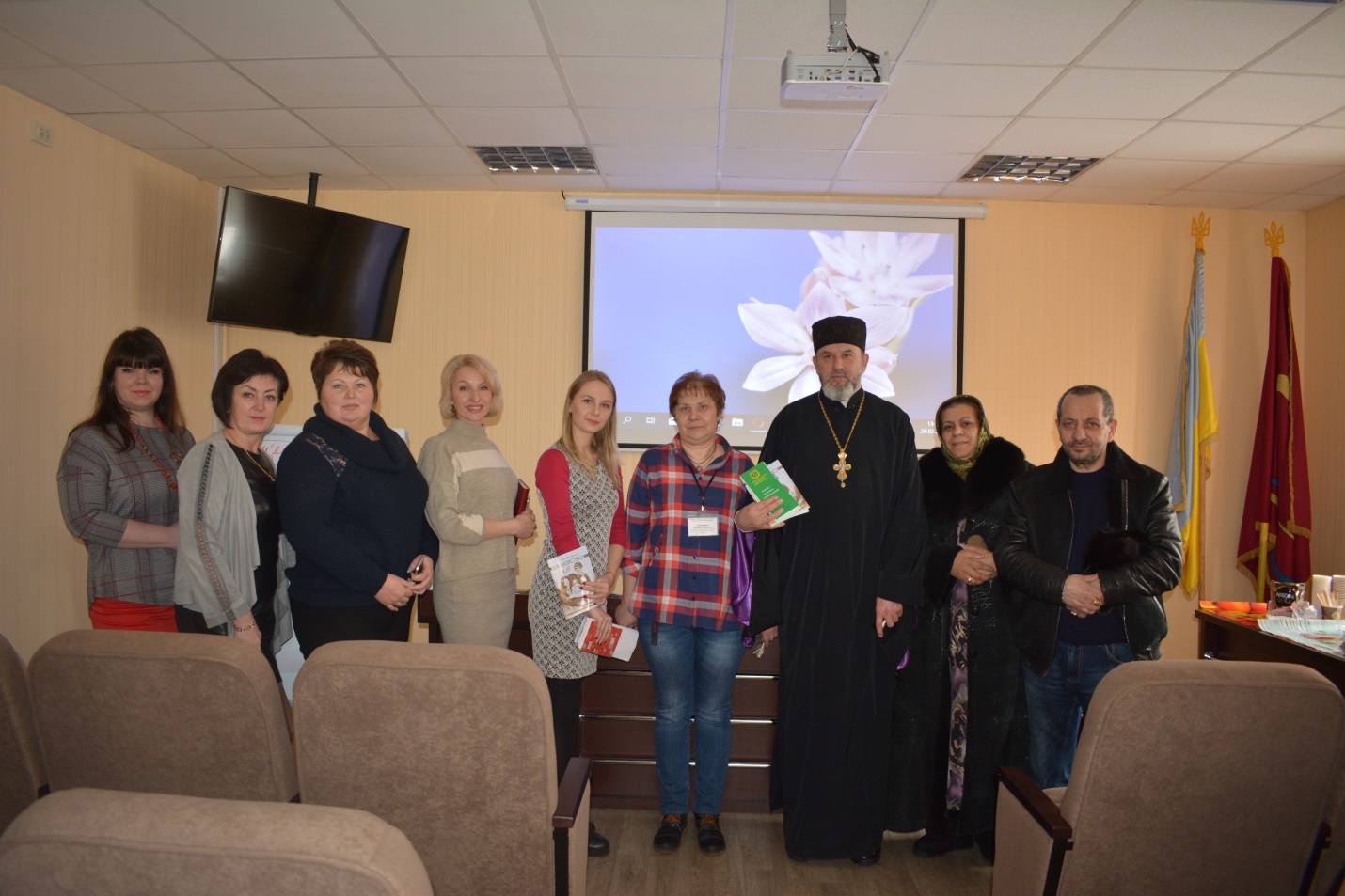 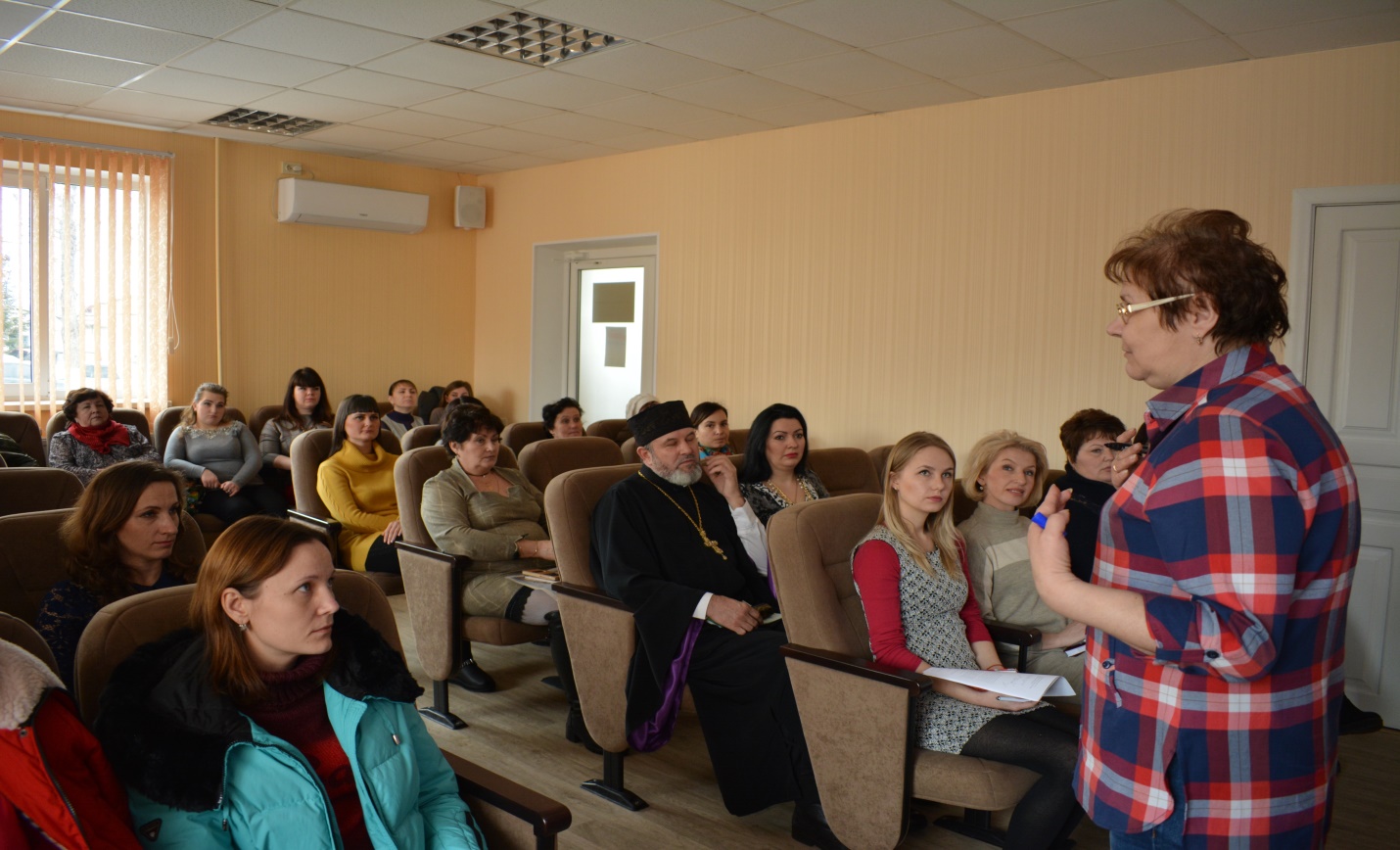 